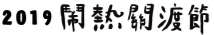 2019 鬧熱關渡節河岸關渡寫生比賽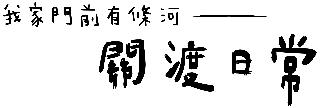               團體報名表您是透過何種方式得知本活動？□網站： 	□  海報	□親友師長	□其他： 	您是透過何種方式得知本活動？□網站： 	□  海報	□親友師長	□其他： 	您是透過何種方式得知本活動？□網站： 	□  海報	□親友師長	□其他： 	您是透過何種方式得知本活動？□網站： 	□  海報	□親友師長	□其他： 	您是透過何種方式得知本活動？□網站： 	□  海報	□親友師長	□其他： 	您是透過何種方式得知本活動？□網站： 	□  海報	□親友師長	□其他： 	著作財產權授權及參加推廣活動同意書(務必填寫)著作財產權授權及參加推廣活動同意書(務必填寫)著作財產權授權及參加推廣活動同意書(務必填寫)著作財產權授權及參加推廣活動同意書(務必填寫)著作財產權授權及參加推廣活動同意書(務必填寫)著作財產權授權及參加推廣活動同意書(務必填寫)1.本活動比賽中，獲得各獎項等之得獎者同意授權主辦單位得修改>分別永久無償在商業性用途下，由主辦單位或其授權之人將該得獎作品出版或製作為宣導使用，於國內外重製>散布>改  作>編輯>公開演出。2.本活動競賽中，獲得各獎項等之得獎者，應配合參加主辦單位所舉辦之頒獎典禮及其他宣傳推    廣活動。3.本人將完全遵守參賽辦法之規定，並同意智慧財產權歸屬主辦單位，如有不符規定，視同放棄。團體負責人：	(簽章)中華民國	年	月	日1.本活動比賽中，獲得各獎項等之得獎者同意授權主辦單位得修改>分別永久無償在商業性用途下，由主辦單位或其授權之人將該得獎作品出版或製作為宣導使用，於國內外重製>散布>改  作>編輯>公開演出。2.本活動競賽中，獲得各獎項等之得獎者，應配合參加主辦單位所舉辦之頒獎典禮及其他宣傳推    廣活動。3.本人將完全遵守參賽辦法之規定，並同意智慧財產權歸屬主辦單位，如有不符規定，視同放棄。團體負責人：	(簽章)中華民國	年	月	日1.本活動比賽中，獲得各獎項等之得獎者同意授權主辦單位得修改>分別永久無償在商業性用途下，由主辦單位或其授權之人將該得獎作品出版或製作為宣導使用，於國內外重製>散布>改  作>編輯>公開演出。2.本活動競賽中，獲得各獎項等之得獎者，應配合參加主辦單位所舉辦之頒獎典禮及其他宣傳推    廣活動。3.本人將完全遵守參賽辦法之規定，並同意智慧財產權歸屬主辦單位，如有不符規定，視同放棄。團體負責人：	(簽章)中華民國	年	月	日1.本活動比賽中，獲得各獎項等之得獎者同意授權主辦單位得修改>分別永久無償在商業性用途下，由主辦單位或其授權之人將該得獎作品出版或製作為宣導使用，於國內外重製>散布>改  作>編輯>公開演出。2.本活動競賽中，獲得各獎項等之得獎者，應配合參加主辦單位所舉辦之頒獎典禮及其他宣傳推    廣活動。3.本人將完全遵守參賽辦法之規定，並同意智慧財產權歸屬主辦單位，如有不符規定，視同放棄。團體負責人：	(簽章)中華民國	年	月	日1.本活動比賽中，獲得各獎項等之得獎者同意授權主辦單位得修改>分別永久無償在商業性用途下，由主辦單位或其授權之人將該得獎作品出版或製作為宣導使用，於國內外重製>散布>改  作>編輯>公開演出。2.本活動競賽中，獲得各獎項等之得獎者，應配合參加主辦單位所舉辦之頒獎典禮及其他宣傳推    廣活動。3.本人將完全遵守參賽辦法之規定，並同意智慧財產權歸屬主辦單位，如有不符規定，視同放棄。團體負責人：	(簽章)中華民國	年	月	日1.本活動比賽中，獲得各獎項等之得獎者同意授權主辦單位得修改>分別永久無償在商業性用途下，由主辦單位或其授權之人將該得獎作品出版或製作為宣導使用，於國內外重製>散布>改  作>編輯>公開演出。2.本活動競賽中，獲得各獎項等之得獎者，應配合參加主辦單位所舉辦之頒獎典禮及其他宣傳推    廣活動。3.本人將完全遵守參賽辦法之規定，並同意智慧財產權歸屬主辦單位，如有不符規定，視同放棄。團體負責人：	(簽章)中華民國	年	月	日